! Odstrojené vánoční stromky nevyhazujte do popelnic!SBĚR A SVOZ PŘÍRODNÍCH VÁNOČNÍCH STROMKŮZa účelem zajištění čistoty města Město Světlá nad Sázavou a TBS Světlá nad Sázavou, p.o. oznamují občanům Světlé nad Sázavou, že ve dnech od 3. 1. 2014 – 17. 1. 2014 se uskuteční sběr a svoz PŘÍRODNÍCH vánočních stromků. SVOZ BUDE PROBÍHAT NÁSLEDUJÍCÍM ZPŮSOBEMve stanovený den a čas budou na určená místa přistaveny kontejnery. kontejnery zde budou umístěny v níže uvedené dny; v průběhu prvního dne budou kontejnery přistaveny od 7,00 hodin. Po uplynutí stanovené lhůty budou odváženy v průběhu dne do 14,00 hodin.tento svoz je určen pouze pro odkládání odstrojených přírodních vánočních stromků pocházejících od fyzických osob s trvalým pobytem na území města Světlá n. S. a jeho místních částí.V RÁMCI SVOZU SE NESMÍ ODKLÁDAT JINÉ ODPADY!!!  MIMO SVOZOVÉ DNY JE NUTNÉ VÁNOČNÍ STROMKY ODVÁŽET POUZE NA SBĚRNÝ DVŮR! V případě dotazů se obraťte na TBS Světlá n. S.  tel. č. 569 452 656 DEN SVOZUSTANOVIŠTĚ KONTEJNERŮ Od  3. 1.  –  do 17. 1. 2014Na Bradle -  u č.p. 965Od  3. 1.  –  do 17. 1. 2014Sázavská  - č. 921 u kontejnerůOd  3. 1.  –  do 17. 1. 2014Nádražní ulice – u sokolovnyOd  3. 1.  –  do 17. 1. 2014Sklářská ulice – u křižovatky s ulicí U Stromečku u sběrného hnízdaOd  3. 1.  –  do 17. 1. 2014Jelenova ulice – parkoviště proti ZŠOd  3. 1.  –  do 17. 1. 2014Nová čtvrť - u křižovatky s Komenského ulicíOd  3. 1.  –  do 17. 1. 2014Nové  Město -  u č.p. 945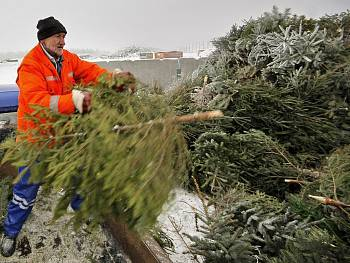 Od  3. 1.  –  do 17. 1. 2014Malostranská -  na parkovišti u sběrného hnízdaOd  3. 1.  –  do 17. 1. 2014Na Sídlišti – u trafostanice u č.p. 933